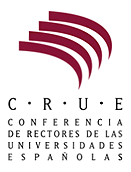 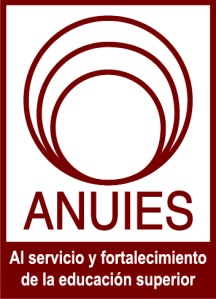 UNIVERSIDAD DE _(universidad de origen)__DIRECCIÓN DE _______PROGRAMA DE INTERCAMBIO ESTUDIANTIL ANUIES-CRUECONTRATO DE ESTUDIOSCURSO ACADÉMICO: _____________________ AREA DE ESTUDIO:_______________________________________	DETALLES DEL PROGRAMA/CONTRATO DE ESTUDIOS PROPUESTO EN EL EXTRANJEROSi es necesario, continúe la lista en una hoja aparte CAMBIOS SOBRE EL PROGRAMA/CONTRATO DE ESTUDIOS PROPUESTO INICIALMENTE (a cumplimentar SÓLO si fuera necesario) Si es necesario, continúe la lista en una hoja aparte Nombre y apellidos del(a) estudiante: ...................................................................................................................................................DNI:.............................Institución de origen:  ......................................................  País:  ................................Institución de destino:  ............................................……………………………………………...   País:  ......................………………………………………........Nombre de la asignatura del Plan de Estudios de la Universidad de origen por la que se reconocerá la/s cursada/s en la Universidad de destino..............……………..................................................................................................................................................................................................................................................................................................................................................................................................................................................................................................................................................................................................................................................................................................................………………………….............………………………………………………..…Nombre de la asignatura del Plan de Estudios de la Universidad de destino.........................………......................................................………..............................................................................................................................................................................................................................................................................................................................................................................................................................................................................................................................................................................……………………...................................……………………...Nºde créditos ...........................................................................................................................................................................................................................................................................................................................................................................…………………....................……………....INSTITUCIÓN DE ORIGEN INSTITUCIÓN DE ORIGEN Confirmamos que el programa/contrato de estudios propuesto está aceptado. Confirmamos que el programa/contrato de estudios propuesto está aceptado. Firma del(a) Coordinador(a) DepartamentalNombre del coordinador:………………………Fecha: / Date:  ....................................................Firma del(a) Coordinador(a) InstitucionalFecha: / Date:  ................................................................INSTITUCIÓN DE DESTINO INSTITUCIÓN DE DESTINO Confirmamos que el programa/contrato de estudios propuesto está aceptado. Confirmamos que el programa/contrato de estudios propuesto está aceptado. Firma del(a) Coordinador(a) DepartamentalFecha: / Date:  ....................................................Firma del(a) Coordinador(a) InstitucionalFecha: / Date:  ................................................................Nombre y apellidos del(a) estudiante: ...........................................................................................................................................................DNI:............................Intitución de origen:  ......................................................  País: .....................................Nombre de la asignatura del Plan de Estudios de la Universidad de destinoNombre de la asignatura del Plan de Estudios de la Universidad de origen por la que se reconocerá la/s cursada/s en la Universidad de destinoAsignatura anuladaAsignatura añadidaNº. de créditos INSTITUCIÓN DE ORIGEN INSTITUCIÓN DE ORIGEN Confirmamos que el cambio en el programa/contrato de estudios propuesto está aceptado. Confirmamos que el cambio en el programa/contrato de estudios propuesto está aceptado. Firma del(a) Coordinador(a) DepartamentalNombre del coordinador:………………………Fecha:   ....................................................Firma del(a) Coordinador(a) InstitucionalFecha:  ................................................................INSTITUCIÓN DE DESTINO INSTITUCIÓN DE DESTINO Confirmamos que el cambio en el programa/contrato de estudios propuesto está aceptado.Confirmamos que el cambio en el programa/contrato de estudios propuesto está aceptado.Firma del(a) Coordinador(a) DepartamentalFecha:  ....................................................Firma del(a) Coordinador(a) InstitucionalFecha:................................................................Firma del(a) estudiante Fecha: ..........................................